INSTRUCTIONS FOR COMPLETING APPLICATION FORWEST VIRGINIA TRANSPORTATION ENGINEERING TECHNICIAN CERTIFICATIONPlease Note:  You MUST submit your employment history on this form.  Resumes or other printed job descriptions will not be accepted.1. If you are applying for Level I, Option 1 you must include copies of your high school diploma or GED.  If you have not worked in the highway engineering field for six months you must also include one of the following math placement scores:ACT 14; SAT 320; COMPASS Math 17; a minimum of 263 on the Next Generation Arithmetic placement or passing DOH TRET Exam.2. If you are requesting to be evaluated to the next higher level, you will need to document your technical experience and advancement courses completed since your last certification.  If you are applying for Level III Option 6,  include two professional reference letters with contact information and supervisory duties listed.  Be sure to include all required documentation such as: 	• A copy of your most current Transportation Engineering Technician certificate,• Copy of Board letter advising what is needed to advance, • Technical experience since last certification.  This experience should show the dates of all changes in classification and responsibility,An official college transcript (if claiming additional TDHs).  An official transcript is a printed record of a student’s academic history, issued by the College/University Registrar, that is stamped and/or marked “Official” and is enclosed in a sealed envelope marked “Unofficial if Opened”.  An official transcript is required for the initial review and once an applicant has obtained the AAS degree. An unofficial transcript may be accepted for other reviews.A Pattern Sheet if enrolled in Bridge Valley Community & Technical College.• All required signatures-if you are unable to obtain signatures, please call 304-414-6836, for further assistance.Section III: Employment History: List all technical experience since last certification.  Start with your current or most recent job and describe your duties in chronological order.  In order to get full credit for advancement you must demonstrate progressive work experience.  A definition of progressive technical work experience is posted on the Board’s website.  Therefore, clearly show the dates of employment for every change in job classification or change in responsibility, even with the same employer.  Attach additional copies of the Employment History Sheet if necessary.  You MUST submit your employment history on this form.  Resumes or other printed job descriptions will not be accepted.   Section IV: Documentation of Academic/Advancement Courses:The only advancement TDHs that are accepted after August 1, 2008 are courses accepted in the AAS HET degree, therefore you must write “see official transcripts” in this section and request an official transcript to be sent to the Board. You should list only the courses you have completed since your last certification in this section.Application:All applicants, except WVDOH employees, must include payment for each application submitted of $100.00 prior to Board review.  The Board will not process your application until all fees are paid in full.  WVDOH employees who are revoked or have incurred late fees are personally responsible for all associated fees.  Please make checks payable to:  Division of Highways TRET.  Electronic payment directions can be found at the following web address:  https://transportation.wv.gov/highways/wvtret/Documents/Online-Payment-Letter.pdfNOTE: The $100.00 application review fee will be waived for all college graduates that apply within one year of graduation.If you are applying for Level III Option 6,  include two professional reference letters with contact information and supervisory duties listed.Application ChecklistInitial Application   Copy of math placement score (if you have not worked in the highway engineering field for six 	(6) months)   Copy of high school diploma, high school transcript or GED   An official college transcript, sent directly to the board from the college (if applicable)   A copy of a current Pattern Sheet (if enrolled in Bridge Valley CTC)   Supervisor’s signature for each technical position (if unable to obtain signatures, please call 	304-414-6836, for further assistance)   Applicant’s signature on Section VI   Department head or office manager’s signature on Section VIIAdvancement Application   Copy of most current WVTRET Board certificate (certification certificate)   Copy of WVTRET Board letter (certification letter) advising what you needed to advance   An official transcript is required for initial review and once the AAS degree has been obtained, 	and/or copy of certificates. An unofficial transcript may be accepted during other reviews (if 	applicable)  A copy of a current Pattern Sheet (if enrolled in Bridge Valley CTC)   Supervisor’s signature for each technical position (if unable to obtain signatures, please call 	304-414-6836, for further assistance)   Applicant’s signature on Section VI   Department head or office manager’s signature on Section VIIUpdated 12/19/2023			         Page 1	Updated 12/19/2023			        Page 2Updated 12/19/2023                                   Page 3Updated 12/19/2023                                    Page 4Updated 12/19/2023                                   Page 5Updated 12/19/2023                                  Page 6Updated 12/19/2023                                    Page 7Updated 12/19/2023				Page 8Mail application and fee to the address listed below:West Virginia Transportation Engineering Technician Certification Board  1900 Kanawha Blvd, EastBuiling 5, Room A-450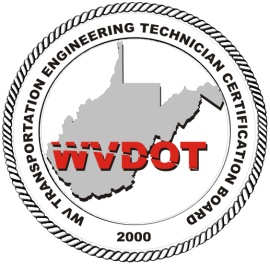 Charleston, WV 25305  orEmail to:  DOHWVTRETBoard@wv.gov                           APPLICATION FOR CERTIFICATIONMail application and fee to the address listed below:West Virginia Transportation Engineering Technician Certification Board  1900 Kanawha Blvd, EastBuiling 5, Room A-450Charleston, WV 25305  orEmail to:  DOHWVTRETBoard@wv.gov                           APPLICATION FOR CERTIFICATIONMail application and fee to the address listed below:West Virginia Transportation Engineering Technician Certification Board  1900 Kanawha Blvd, EastBuiling 5, Room A-450Charleston, WV 25305  orEmail to:  DOHWVTRETBoard@wv.gov                           APPLICATION FOR CERTIFICATIONMail application and fee to the address listed below:West Virginia Transportation Engineering Technician Certification Board  1900 Kanawha Blvd, EastBuiling 5, Room A-450Charleston, WV 25305  orEmail to:  DOHWVTRETBoard@wv.gov                           APPLICATION FOR CERTIFICATIONMail application and fee to the address listed below:West Virginia Transportation Engineering Technician Certification Board  1900 Kanawha Blvd, EastBuiling 5, Room A-450Charleston, WV 25305  orEmail to:  DOHWVTRETBoard@wv.gov                           APPLICATION FOR CERTIFICATIONMail application and fee to the address listed below:West Virginia Transportation Engineering Technician Certification Board  1900 Kanawha Blvd, EastBuiling 5, Room A-450Charleston, WV 25305  orEmail to:  DOHWVTRETBoard@wv.gov                           APPLICATION FOR CERTIFICATIONMail application and fee to the address listed below:West Virginia Transportation Engineering Technician Certification Board  1900 Kanawha Blvd, EastBuiling 5, Room A-450Charleston, WV 25305  orEmail to:  DOHWVTRETBoard@wv.gov                           APPLICATION FOR CERTIFICATIONMail application and fee to the address listed below:West Virginia Transportation Engineering Technician Certification Board  1900 Kanawha Blvd, EastBuiling 5, Room A-450Charleston, WV 25305  orEmail to:  DOHWVTRETBoard@wv.gov                           APPLICATION FOR CERTIFICATIONMail application and fee to the address listed below:West Virginia Transportation Engineering Technician Certification Board  1900 Kanawha Blvd, EastBuiling 5, Room A-450Charleston, WV 25305  orEmail to:  DOHWVTRETBoard@wv.gov                           APPLICATION FOR CERTIFICATIONMail application and fee to the address listed below:West Virginia Transportation Engineering Technician Certification Board  1900 Kanawha Blvd, EastBuiling 5, Room A-450Charleston, WV 25305  orEmail to:  DOHWVTRETBoard@wv.gov                           APPLICATION FOR CERTIFICATIONI: PERSONAL INFORMATIONI: PERSONAL INFORMATIONI: PERSONAL INFORMATIONI: PERSONAL INFORMATIONI: PERSONAL INFORMATIONI: PERSONAL INFORMATIONI: PERSONAL INFORMATIONI: PERSONAL INFORMATIONI: PERSONAL INFORMATIONI: PERSONAL INFORMATIONNAME:LAST:       FIRST:              MI:   LAST:       FIRST:              MI:   LAST:       FIRST:              MI:   LAST:       FIRST:              MI:   LAST:       FIRST:              MI:   LAST:       FIRST:              MI:   LAST:       FIRST:              MI:   LAST:       FIRST:              MI:   LAST:       FIRST:              MI:   HOME MAILING ADDRESS:         HOME MAILING ADDRESS:         HOME MAILING ADDRESS:         HOME MAILING ADDRESS:         HOME MAILING ADDRESS:         HOME MAILING ADDRESS:         HOME MAILING ADDRESS:         HOME MAILING ADDRESS:         HOME MAILING ADDRESS:         HOME MAILING ADDRESS:         P.O. Box/Street Address      P.O. Box/Street Address      P.O. Box/Street Address      P.O. Box/Street Address      P.O. Box/Street Address      P.O. Box/Street Address      P.O. Box/Street Address      P.O. Box/Street Address      P.O. Box/Street Address      P.O. Box/Street Address      City      City      City      City      City      State     State     State     State     Zip Code      HOME PHONE:                   EMAIL:       HOME PHONE:                   EMAIL:       HOME PHONE:                   EMAIL:       HOME PHONE:                   EMAIL:       HOME PHONE:                   EMAIL:       HOME PHONE:                   EMAIL:       HOME PHONE:                   EMAIL:       HOME PHONE:                   EMAIL:       HOME PHONE:                   EMAIL:       HOME PHONE:                   EMAIL:       CURRENT EMPLOYER:       CURRENT EMPLOYER:       CURRENT EMPLOYER:       CURRENT EMPLOYER:       CURRENT EMPLOYER:       CURRENT EMPLOYER:       CURRENT EMPLOYER:       CURRENT EMPLOYER:       CURRENT EMPLOYER:       CURRENT EMPLOYER:       EMPLOYER MAILING ADDRESS:  EMPLOYER MAILING ADDRESS:  EMPLOYER MAILING ADDRESS:  EMPLOYER MAILING ADDRESS:  EMPLOYER MAILING ADDRESS:  EMPLOYER MAILING ADDRESS:  EMPLOYER MAILING ADDRESS:  EMPLOYER MAILING ADDRESS:  EMPLOYER MAILING ADDRESS:  EMPLOYER MAILING ADDRESS:  P.O. Box/Street Address      P.O. Box/Street Address      P.O. Box/Street Address      P.O. Box/Street Address      P.O. Box/Street Address      P.O. Box/Street Address      P.O. Box/Street Address      P.O. Box/Street Address      P.O. Box/Street Address      P.O. Box/Street Address      City      City      City      City      City      State     State     State     State     Zip Code      WORK PHONE:                                                 WORK FAX:       WORK PHONE:                                                 WORK FAX:       WORK PHONE:                                                 WORK FAX:       WORK PHONE:                                                 WORK FAX:       WORK PHONE:                                                 WORK FAX:       WORK PHONE:                                                 WORK FAX:       WORK PHONE:                                                 WORK FAX:       WORK PHONE:                                                 WORK FAX:       WORK PHONE:                                                 WORK FAX:       WORK PHONE:                                                 WORK FAX:       CURRENT POSITION CLASSIFICATION:                       DATE OBTAINED:       CURRENT POSITION CLASSIFICATION:                       DATE OBTAINED:       CURRENT POSITION CLASSIFICATION:                       DATE OBTAINED:       CURRENT POSITION CLASSIFICATION:                       DATE OBTAINED:       CURRENT POSITION CLASSIFICATION:                       DATE OBTAINED:       CURRENT POSITION CLASSIFICATION:                       DATE OBTAINED:       CURRENT POSITION CLASSIFICATION:                       DATE OBTAINED:       CURRENT POSITION CLASSIFICATION:                       DATE OBTAINED:       CURRENT POSITION CLASSIFICATION:                       DATE OBTAINED:       CURRENT POSITION CLASSIFICATION:                       DATE OBTAINED:       II: CERTIFICATION LEVEL REQUESTEDII: CERTIFICATION LEVEL REQUESTEDII: CERTIFICATION LEVEL REQUESTEDII: CERTIFICATION LEVEL REQUESTEDII: CERTIFICATION LEVEL REQUESTEDII: CERTIFICATION LEVEL REQUESTEDII: CERTIFICATION LEVEL REQUESTEDII: CERTIFICATION LEVEL REQUESTEDII: CERTIFICATION LEVEL REQUESTEDII: CERTIFICATION LEVEL REQUESTEDPlease circle the level and option¹ you wish to be evalutated for certification. Please circle the level and option¹ you wish to be evalutated for certification. Please circle the level and option¹ you wish to be evalutated for certification. Please circle the level and option¹ you wish to be evalutated for certification. Please circle the level and option¹ you wish to be evalutated for certification. Please circle the level and option¹ you wish to be evalutated for certification. Please circle the level and option¹ you wish to be evalutated for certification. Please circle the level and option¹ you wish to be evalutated for certification. Please circle the level and option¹ you wish to be evalutated for certification. Please circle the level and option¹ you wish to be evalutated for certification. Level I, Option Number   1   2                                              Level IV, Option Number 1   2   3   4Level I, Option Number   1   2                                              Level IV, Option Number 1   2   3   4Level I, Option Number   1   2                                              Level IV, Option Number 1   2   3   4Level I, Option Number   1   2                                              Level IV, Option Number 1   2   3   4Level I, Option Number   1   2                                              Level IV, Option Number 1   2   3   4Level I, Option Number   1   2                                              Level IV, Option Number 1   2   3   4Level I, Option Number   1   2                                              Level IV, Option Number 1   2   3   4Level I, Option Number   1   2                                              Level IV, Option Number 1   2   3   4Level I, Option Number   1   2                                              Level IV, Option Number 1   2   3   4Level I, Option Number   1   2                                              Level IV, Option Number 1   2   3   4Level II, Option Number  1   2   3   4   5   6   7                     Level V, Option Number   1   2   3Level II, Option Number  1   2   3   4   5   6   7                     Level V, Option Number   1   2   3Level II, Option Number  1   2   3   4   5   6   7                     Level V, Option Number   1   2   3Level II, Option Number  1   2   3   4   5   6   7                     Level V, Option Number   1   2   3Level II, Option Number  1   2   3   4   5   6   7                     Level V, Option Number   1   2   3Level II, Option Number  1   2   3   4   5   6   7                     Level V, Option Number   1   2   3Level II, Option Number  1   2   3   4   5   6   7                     Level V, Option Number   1   2   3Level II, Option Number  1   2   3   4   5   6   7                     Level V, Option Number   1   2   3Level II, Option Number  1   2   3   4   5   6   7                     Level V, Option Number   1   2   3Level II, Option Number  1   2   3   4   5   6   7                     Level V, Option Number   1   2   3Level III, Option Number 1   2   3   4   5   6                         Level III, Option Number 1   2   3   4   5   6                         Level III, Option Number 1   2   3   4   5   6                         Level III, Option Number 1   2   3   4   5   6                         Level III, Option Number 1   2   3   4   5   6                         Level III, Option Number 1   2   3   4   5   6                         Level III, Option Number 1   2   3   4   5   6                         Level III, Option Number 1   2   3   4   5   6                         Level III, Option Number 1   2   3   4   5   6                         Level III, Option Number 1   2   3   4   5   6                         ¹See the most current Qualifications and Guidelines for a list of options identified for each level.  The most current Qualifications and Guidelines are published and may be downloaded from the WVTRET website.¹See the most current Qualifications and Guidelines for a list of options identified for each level.  The most current Qualifications and Guidelines are published and may be downloaded from the WVTRET website.¹See the most current Qualifications and Guidelines for a list of options identified for each level.  The most current Qualifications and Guidelines are published and may be downloaded from the WVTRET website.¹See the most current Qualifications and Guidelines for a list of options identified for each level.  The most current Qualifications and Guidelines are published and may be downloaded from the WVTRET website.¹See the most current Qualifications and Guidelines for a list of options identified for each level.  The most current Qualifications and Guidelines are published and may be downloaded from the WVTRET website.¹See the most current Qualifications and Guidelines for a list of options identified for each level.  The most current Qualifications and Guidelines are published and may be downloaded from the WVTRET website.¹See the most current Qualifications and Guidelines for a list of options identified for each level.  The most current Qualifications and Guidelines are published and may be downloaded from the WVTRET website.¹See the most current Qualifications and Guidelines for a list of options identified for each level.  The most current Qualifications and Guidelines are published and may be downloaded from the WVTRET website.¹See the most current Qualifications and Guidelines for a list of options identified for each level.  The most current Qualifications and Guidelines are published and may be downloaded from the WVTRET website.¹See the most current Qualifications and Guidelines for a list of options identified for each level.  The most current Qualifications and Guidelines are published and may be downloaded from the WVTRET website.SECTION III: EMPLOYMENT HISTORYSECTION III: EMPLOYMENT HISTORYSECTION III: EMPLOYMENT HISTORYSECTION III: EMPLOYMENT HISTORYSECTION III: EMPLOYMENT HISTORYSECTION III: EMPLOYMENT HISTORYStart with your most current job Classification and explain all job titles and responsibility changes in chronological order.  Use separate form for the dates of each change in job Classification or responsibility, even with same employer.   A duplicate of the original Employment History Section may be used as many times as necessary.  Lack of sufficient detail will delay certification or result in non-certification.  When work experience is part-time, indicate such clearly on the application identifying hours per month.  Start with your most current job Classification and explain all job titles and responsibility changes in chronological order.  Use separate form for the dates of each change in job Classification or responsibility, even with same employer.   A duplicate of the original Employment History Section may be used as many times as necessary.  Lack of sufficient detail will delay certification or result in non-certification.  When work experience is part-time, indicate such clearly on the application identifying hours per month.  Start with your most current job Classification and explain all job titles and responsibility changes in chronological order.  Use separate form for the dates of each change in job Classification or responsibility, even with same employer.   A duplicate of the original Employment History Section may be used as many times as necessary.  Lack of sufficient detail will delay certification or result in non-certification.  When work experience is part-time, indicate such clearly on the application identifying hours per month.  Start with your most current job Classification and explain all job titles and responsibility changes in chronological order.  Use separate form for the dates of each change in job Classification or responsibility, even with same employer.   A duplicate of the original Employment History Section may be used as many times as necessary.  Lack of sufficient detail will delay certification or result in non-certification.  When work experience is part-time, indicate such clearly on the application identifying hours per month.  Start with your most current job Classification and explain all job titles and responsibility changes in chronological order.  Use separate form for the dates of each change in job Classification or responsibility, even with same employer.   A duplicate of the original Employment History Section may be used as many times as necessary.  Lack of sufficient detail will delay certification or result in non-certification.  When work experience is part-time, indicate such clearly on the application identifying hours per month.  Start with your most current job Classification and explain all job titles and responsibility changes in chronological order.  Use separate form for the dates of each change in job Classification or responsibility, even with same employer.   A duplicate of the original Employment History Section may be used as many times as necessary.  Lack of sufficient detail will delay certification or result in non-certification.  When work experience is part-time, indicate such clearly on the application identifying hours per month.  Please print this sheet for each job change.Please print this sheet for each job change.Please print this sheet for each job change.Please print this sheet for each job change.Please print this sheet for each job change.Please print this sheet for each job change.FromToTotal TimeApplicant's Name:Mo./Yr.Mo. / Yr.Yr./Mo.Classification of this position:Name of Employer:Address:Name of Immediate Supervisor:Detailed description of job duties:  Describe in detail your personal level of responsibility or authority for this position.  e.g.  number of employees supervised, advanced technical nature of job, when your responsibilities changed, percentage of time performing each task, size, cost, and/or duration of projects, etc.Detailed description of job duties:  Describe in detail your personal level of responsibility or authority for this position.  e.g.  number of employees supervised, advanced technical nature of job, when your responsibilities changed, percentage of time performing each task, size, cost, and/or duration of projects, etc.Detailed description of job duties:  Describe in detail your personal level of responsibility or authority for this position.  e.g.  number of employees supervised, advanced technical nature of job, when your responsibilities changed, percentage of time performing each task, size, cost, and/or duration of projects, etc.Detailed description of job duties:  Describe in detail your personal level of responsibility or authority for this position.  e.g.  number of employees supervised, advanced technical nature of job, when your responsibilities changed, percentage of time performing each task, size, cost, and/or duration of projects, etc.Detailed description of job duties:  Describe in detail your personal level of responsibility or authority for this position.  e.g.  number of employees supervised, advanced technical nature of job, when your responsibilities changed, percentage of time performing each task, size, cost, and/or duration of projects, etc.Detailed description of job duties:  Describe in detail your personal level of responsibility or authority for this position.  e.g.  number of employees supervised, advanced technical nature of job, when your responsibilities changed, percentage of time performing each task, size, cost, and/or duration of projects, etc.Signature of Immediate Supervisor:_____________________________________________Signature of Immediate Supervisor:_____________________________________________Signature of Immediate Supervisor:_____________________________________________Signature of Immediate Supervisor:_____________________________________________Signature of Immediate Supervisor:_____________________________________________Signature of Immediate Supervisor:_____________________________________________Classification:____________________________________________Classification:____________________________________________Classification:____________________________________________Classification:____________________________________________Classification:____________________________________________Classification:____________________________________________BOARD USE ONLYBOARD USE ONLYBOARD USE ONLYBOARD USE ONLYBOARD USE ONLYBOARD USE ONLYYears awarded for this positionYears awarded for this positionYears awarded for this positionYears awarded for this positionYears awarded for this positionCumulative Years AwardedCumulative Years AwardedCumulative Years AwardedCumulative Years AwardedCumulative Years AwardedSECTION III: EMPLOYMENT HISTORYSECTION III: EMPLOYMENT HISTORYSECTION III: EMPLOYMENT HISTORYSECTION III: EMPLOYMENT HISTORYSECTION III: EMPLOYMENT HISTORYSECTION III: EMPLOYMENT HISTORYPlease print this sheet for each job change.Please print this sheet for each job change.Please print this sheet for each job change.Please print this sheet for each job change.Please print this sheet for each job change.Please print this sheet for each job change.FromToTotal TimeApplicant's Name:Mo./Yr.Mo. / Yr.Yr./Mo.Classification of this position:Name of Employer:Address:Name of Immediate Supervisor:Detailed description of job duties:  Describe in detail your personal level of responsibility or authority for this position.  e.g.  number of employees supervised, advanced technical nature of job, when your responsibilities changed, percentage of time performing each task, size, cost, and/or duration of projects, etc.Detailed description of job duties:  Describe in detail your personal level of responsibility or authority for this position.  e.g.  number of employees supervised, advanced technical nature of job, when your responsibilities changed, percentage of time performing each task, size, cost, and/or duration of projects, etc.Detailed description of job duties:  Describe in detail your personal level of responsibility or authority for this position.  e.g.  number of employees supervised, advanced technical nature of job, when your responsibilities changed, percentage of time performing each task, size, cost, and/or duration of projects, etc.Detailed description of job duties:  Describe in detail your personal level of responsibility or authority for this position.  e.g.  number of employees supervised, advanced technical nature of job, when your responsibilities changed, percentage of time performing each task, size, cost, and/or duration of projects, etc.Detailed description of job duties:  Describe in detail your personal level of responsibility or authority for this position.  e.g.  number of employees supervised, advanced technical nature of job, when your responsibilities changed, percentage of time performing each task, size, cost, and/or duration of projects, etc.Detailed description of job duties:  Describe in detail your personal level of responsibility or authority for this position.  e.g.  number of employees supervised, advanced technical nature of job, when your responsibilities changed, percentage of time performing each task, size, cost, and/or duration of projects, etc.Signature of Immediate Supervisor:_____________________________________________Signature of Immediate Supervisor:_____________________________________________Signature of Immediate Supervisor:_____________________________________________Signature of Immediate Supervisor:_____________________________________________Signature of Immediate Supervisor:_____________________________________________Signature of Immediate Supervisor:_____________________________________________Classification:____________________________________________Classification:____________________________________________Classification:____________________________________________Classification:____________________________________________Classification:____________________________________________Classification:____________________________________________BOARD USE ONLYBOARD USE ONLYBOARD USE ONLYBOARD USE ONLYBOARD USE ONLYBOARD USE ONLYYears awarded for this positionYears awarded for this positionYears awarded for this positionYears awarded for this positionYears awarded for this positionCumulative Years AwardedCumulative Years AwardedCumulative Years AwardedCumulative Years AwardedCumulative Years AwardedSECTION III: EMPLOYMENT HISTORYSECTION III: EMPLOYMENT HISTORYSECTION III: EMPLOYMENT HISTORYSECTION III: EMPLOYMENT HISTORYSECTION III: EMPLOYMENT HISTORYSECTION III: EMPLOYMENT HISTORYPlease print this sheet for each job change.Please print this sheet for each job change.Please print this sheet for each job change.Please print this sheet for each job change.Please print this sheet for each job change.Please print this sheet for each job change.FromToTotal TimeApplicant's Name:Mo./Yr.Mo. / Yr.Yr./Mo.Classification of this position:Name of Employer:Address:Name of Immediate Supervisor:Detailed description of job duties:  Describe in detail your personal level of responsibility or authority for this position.  e.g.  number of employees supervised, advanced technical nature of job, when your responsibilities changed, percentage of time performing each task, size, cost, and/or duration of projects, etc.Detailed description of job duties:  Describe in detail your personal level of responsibility or authority for this position.  e.g.  number of employees supervised, advanced technical nature of job, when your responsibilities changed, percentage of time performing each task, size, cost, and/or duration of projects, etc.Detailed description of job duties:  Describe in detail your personal level of responsibility or authority for this position.  e.g.  number of employees supervised, advanced technical nature of job, when your responsibilities changed, percentage of time performing each task, size, cost, and/or duration of projects, etc.Detailed description of job duties:  Describe in detail your personal level of responsibility or authority for this position.  e.g.  number of employees supervised, advanced technical nature of job, when your responsibilities changed, percentage of time performing each task, size, cost, and/or duration of projects, etc.Detailed description of job duties:  Describe in detail your personal level of responsibility or authority for this position.  e.g.  number of employees supervised, advanced technical nature of job, when your responsibilities changed, percentage of time performing each task, size, cost, and/or duration of projects, etc.Detailed description of job duties:  Describe in detail your personal level of responsibility or authority for this position.  e.g.  number of employees supervised, advanced technical nature of job, when your responsibilities changed, percentage of time performing each task, size, cost, and/or duration of projects, etc.Signature of Immediate Supervisor:_____________________________________________Signature of Immediate Supervisor:_____________________________________________Signature of Immediate Supervisor:_____________________________________________Signature of Immediate Supervisor:_____________________________________________Signature of Immediate Supervisor:_____________________________________________Signature of Immediate Supervisor:_____________________________________________Classification:____________________________________________Classification:____________________________________________Classification:____________________________________________Classification:____________________________________________Classification:____________________________________________Classification:____________________________________________BOARD USE ONLYBOARD USE ONLYBOARD USE ONLYBOARD USE ONLYBOARD USE ONLYBOARD USE ONLYYears awarded for this positionYears awarded for this positionYears awarded for this positionYears awarded for this positionYears awarded for this positionCumulative Years AwardedCumulative Years AwardedCumulative Years AwardedCumulative Years AwardedCumulative Years AwardedSECTION III: EMPLOYMENT HISTORYSECTION III: EMPLOYMENT HISTORYSECTION III: EMPLOYMENT HISTORYSECTION III: EMPLOYMENT HISTORYSECTION III: EMPLOYMENT HISTORYSECTION III: EMPLOYMENT HISTORYPlease print this sheet for each job change.Please print this sheet for each job change.Please print this sheet for each job change.Please print this sheet for each job change.Please print this sheet for each job change.Please print this sheet for each job change.FromToTotal TimeApplicant's Name:Mo./Yr.Mo. / Yr.Yr./Mo.Classification of this position:Name of Employer:Address:Name of Immediate Supervisor:Detailed description of job duties:  Describe in detail your personal level of responsibility or authority for this position.  e.g.  number of employees supervised, advanced technical nature of job, when your responsibilities changed, percentage of time performing each task, size, cost, and/or duration of projects, etc.Detailed description of job duties:  Describe in detail your personal level of responsibility or authority for this position.  e.g.  number of employees supervised, advanced technical nature of job, when your responsibilities changed, percentage of time performing each task, size, cost, and/or duration of projects, etc.Detailed description of job duties:  Describe in detail your personal level of responsibility or authority for this position.  e.g.  number of employees supervised, advanced technical nature of job, when your responsibilities changed, percentage of time performing each task, size, cost, and/or duration of projects, etc.Detailed description of job duties:  Describe in detail your personal level of responsibility or authority for this position.  e.g.  number of employees supervised, advanced technical nature of job, when your responsibilities changed, percentage of time performing each task, size, cost, and/or duration of projects, etc.Detailed description of job duties:  Describe in detail your personal level of responsibility or authority for this position.  e.g.  number of employees supervised, advanced technical nature of job, when your responsibilities changed, percentage of time performing each task, size, cost, and/or duration of projects, etc.Detailed description of job duties:  Describe in detail your personal level of responsibility or authority for this position.  e.g.  number of employees supervised, advanced technical nature of job, when your responsibilities changed, percentage of time performing each task, size, cost, and/or duration of projects, etc.Signature of Immediate Supervisor:_____________________________________________Signature of Immediate Supervisor:_____________________________________________Signature of Immediate Supervisor:_____________________________________________Signature of Immediate Supervisor:_____________________________________________Signature of Immediate Supervisor:_____________________________________________Signature of Immediate Supervisor:_____________________________________________Classification:____________________________________________Classification:____________________________________________Classification:____________________________________________Classification:____________________________________________Classification:____________________________________________Classification:____________________________________________BOARD USE ONLYBOARD USE ONLYBOARD USE ONLYBOARD USE ONLYBOARD USE ONLYBOARD USE ONLYYears awarded for this positionYears awarded for this positionYears awarded for this positionYears awarded for this positionYears awarded for this positionCumulative Years AwardedCumulative Years AwardedCumulative Years AwardedCumulative Years AwardedCumulative Years AwardedSECTION IV: DOCUMENTATION OF ACADEMIC/ADVANCEMENT COURSESSECTION IV: DOCUMENTATION OF ACADEMIC/ADVANCEMENT COURSESSECTION IV: DOCUMENTATION OF ACADEMIC/ADVANCEMENT COURSESSECTION IV: DOCUMENTATION OF ACADEMIC/ADVANCEMENT COURSESSECTION IV: DOCUMENTATION OF ACADEMIC/ADVANCEMENT COURSESSECTION IV: DOCUMENTATION OF ACADEMIC/ADVANCEMENT COURSESList only the courses you have completed since your last certification and include an official transcript for verification of courses.   An official transcript is a printed record of a student’s academic history, issued by the College/University Registrar, that is stamped and/or marked “Official” and is enclosed in a sealed envelope marked “Unofficial if Opened”.  An official transcript is required for your initial review and once you have obtained your AAS degree.  An unofficial transcript may be accepted during other reviews. An applicant may claim TDH's based on the following guidelines:List only the courses you have completed since your last certification and include an official transcript for verification of courses.   An official transcript is a printed record of a student’s academic history, issued by the College/University Registrar, that is stamped and/or marked “Official” and is enclosed in a sealed envelope marked “Unofficial if Opened”.  An official transcript is required for your initial review and once you have obtained your AAS degree.  An unofficial transcript may be accepted during other reviews. An applicant may claim TDH's based on the following guidelines:List only the courses you have completed since your last certification and include an official transcript for verification of courses.   An official transcript is a printed record of a student’s academic history, issued by the College/University Registrar, that is stamped and/or marked “Official” and is enclosed in a sealed envelope marked “Unofficial if Opened”.  An official transcript is required for your initial review and once you have obtained your AAS degree.  An unofficial transcript may be accepted during other reviews. An applicant may claim TDH's based on the following guidelines:List only the courses you have completed since your last certification and include an official transcript for verification of courses.   An official transcript is a printed record of a student’s academic history, issued by the College/University Registrar, that is stamped and/or marked “Official” and is enclosed in a sealed envelope marked “Unofficial if Opened”.  An official transcript is required for your initial review and once you have obtained your AAS degree.  An unofficial transcript may be accepted during other reviews. An applicant may claim TDH's based on the following guidelines:List only the courses you have completed since your last certification and include an official transcript for verification of courses.   An official transcript is a printed record of a student’s academic history, issued by the College/University Registrar, that is stamped and/or marked “Official” and is enclosed in a sealed envelope marked “Unofficial if Opened”.  An official transcript is required for your initial review and once you have obtained your AAS degree.  An unofficial transcript may be accepted during other reviews. An applicant may claim TDH's based on the following guidelines:List only the courses you have completed since your last certification and include an official transcript for verification of courses.   An official transcript is a printed record of a student’s academic history, issued by the College/University Registrar, that is stamped and/or marked “Official” and is enclosed in a sealed envelope marked “Unofficial if Opened”.  An official transcript is required for your initial review and once you have obtained your AAS degree.  An unofficial transcript may be accepted during other reviews. An applicant may claim TDH's based on the following guidelines:1. Course accepted into AAS degree = College hours credited1. Course accepted into AAS degree = College hours credited1. Course accepted into AAS degree = College hours credited1. Course accepted into AAS degree = College hours credited1. Course accepted into AAS degree = College hours credited1. Course accepted into AAS degree = College hours crediteda. One college semester hour = 15 TDH's (ex. 3 credit hour courses = 45 TDH's)a. One college semester hour = 15 TDH's (ex. 3 credit hour courses = 45 TDH's)a. One college semester hour = 15 TDH's (ex. 3 credit hour courses = 45 TDH's)a. One college semester hour = 15 TDH's (ex. 3 credit hour courses = 45 TDH's)a. One college semester hour = 15 TDH's (ex. 3 credit hour courses = 45 TDH's)a. One college semester hour = 15 TDH's (ex. 3 credit hour courses = 45 TDH's)b. One college quarter hour = 10 TDH's (ex. 3 credit hour courses = 30 TDH's)b. One college quarter hour = 10 TDH's (ex. 3 credit hour courses = 30 TDH's)b. One college quarter hour = 10 TDH's (ex. 3 credit hour courses = 30 TDH's)b. One college quarter hour = 10 TDH's (ex. 3 credit hour courses = 30 TDH's)b. One college quarter hour = 10 TDH's (ex. 3 credit hour courses = 30 TDH's)b. One college quarter hour = 10 TDH's (ex. 3 credit hour courses = 30 TDH's)2. TDH's earned prior to August 2008 = TDH's posted on Bridge Valley Community & Technical College website (Must attach copies of certificates)2. TDH's earned prior to August 2008 = TDH's posted on Bridge Valley Community & Technical College website (Must attach copies of certificates)2. TDH's earned prior to August 2008 = TDH's posted on Bridge Valley Community & Technical College website (Must attach copies of certificates)2. TDH's earned prior to August 2008 = TDH's posted on Bridge Valley Community & Technical College website (Must attach copies of certificates)2. TDH's earned prior to August 2008 = TDH's posted on Bridge Valley Community & Technical College website (Must attach copies of certificates)2. TDH's earned prior to August 2008 = TDH's posted on Bridge Valley Community & Technical College website (Must attach copies of certificates)DATE ATTENDEDCOURSE NUMBER(if applicable)COURSE TITLECREDIT HOURS CLAIMEDTDH HOURS CLAIMEDOFFICIAL USE ONLYTOTAL TDH'S AWARDED:TOTAL TDH'S AWARDED:TOTAL TDH'S AWARDED:TOTAL TDH'S AWARDED:TOTAL TDH'S AWARDED:V. EDUCATIONV. EDUCATIONV. EDUCATIONV. EDUCATIONV. EDUCATIONV. EDUCATIONV. EDUCATIONV. EDUCATIONV. EDUCATIONV. EDUCATIONV. EDUCATIONV. EDUCATIONV. EDUCATIONDo you possess a high school diploma or high school equivalency diploma (GED)?     Do you possess a high school diploma or high school equivalency diploma (GED)?     Do you possess a high school diploma or high school equivalency diploma (GED)?     Do you possess a high school diploma or high school equivalency diploma (GED)?     Do you possess a high school diploma or high school equivalency diploma (GED)?     Do you possess a high school diploma or high school equivalency diploma (GED)?     Do you possess a high school diploma or high school equivalency diploma (GED)?     Do you possess a high school diploma or high school equivalency diploma (GED)?     Do you possess a high school diploma or high school equivalency diploma (GED)?     Do you possess a high school diploma or high school equivalency diploma (GED)?     YES YES NO Date Awarded:      Date Awarded:      Date Awarded:      Date Awarded:      Date Awarded:      Date Awarded:      Date Awarded:      Date Awarded:      Date Awarded:      Date Awarded:      Date Awarded:      Date Awarded:      Date Awarded:      ADDITIONAL EDUCATION: All academic training must be verified. Verification of academic training must be in the form of an official transcript.  Applications without official transcripts will not be evaluated.ADDITIONAL EDUCATION: All academic training must be verified. Verification of academic training must be in the form of an official transcript.  Applications without official transcripts will not be evaluated.ADDITIONAL EDUCATION: All academic training must be verified. Verification of academic training must be in the form of an official transcript.  Applications without official transcripts will not be evaluated.ADDITIONAL EDUCATION: All academic training must be verified. Verification of academic training must be in the form of an official transcript.  Applications without official transcripts will not be evaluated.ADDITIONAL EDUCATION: All academic training must be verified. Verification of academic training must be in the form of an official transcript.  Applications without official transcripts will not be evaluated.ADDITIONAL EDUCATION: All academic training must be verified. Verification of academic training must be in the form of an official transcript.  Applications without official transcripts will not be evaluated.ADDITIONAL EDUCATION: All academic training must be verified. Verification of academic training must be in the form of an official transcript.  Applications without official transcripts will not be evaluated.ADDITIONAL EDUCATION: All academic training must be verified. Verification of academic training must be in the form of an official transcript.  Applications without official transcripts will not be evaluated.ADDITIONAL EDUCATION: All academic training must be verified. Verification of academic training must be in the form of an official transcript.  Applications without official transcripts will not be evaluated.ADDITIONAL EDUCATION: All academic training must be verified. Verification of academic training must be in the form of an official transcript.  Applications without official transcripts will not be evaluated.ADDITIONAL EDUCATION: All academic training must be verified. Verification of academic training must be in the form of an official transcript.  Applications without official transcripts will not be evaluated.ADDITIONAL EDUCATION: All academic training must be verified. Verification of academic training must be in the form of an official transcript.  Applications without official transcripts will not be evaluated.ADDITIONAL EDUCATION: All academic training must be verified. Verification of academic training must be in the form of an official transcript.  Applications without official transcripts will not be evaluated.SCHOOL NAMESCHOOL NAMEFIELD(S) OF STUDYFIELD(S) OF STUDYFIELD(S) OF STUDYCREDIT HOURSCREDIT HOURSCREDIT HOURSDATES OF ATTEND.MM/YYDATES OF ATTEND.MM/YYDATES OF ATTEND.MM/YYDEGREE AWARDEDDEGREE AWARDEDSCHOOL NAMESCHOOL NAMEMajorMinorMinorSemesterQuarterQuarterDATES OF ATTEND.MM/YYDATES OF ATTEND.MM/YYDATES OF ATTEND.MM/YYDEGREE AWARDEDDEGREE AWARDEDCollege (Undergraduate)College (Undergraduate)College (Graduate)College (Graduate)Business, Vocational, or Technical SchoolBusiness, Vocational, or Technical SchoolCourse of StudyCourse of StudyCourse of StudyNo. of Weeks AttendedNo. of Weeks AttendedNo. of Weeks AttendedNo. of Clock Hours CompletedNo. of Clock Hours CompletedNo. of Clock Hours CompletedCertificate- Attach CopyCertificate- Attach CopyVI:  APPLICANT TERMS OF AGREEMENTVI:  APPLICANT TERMS OF AGREEMENTVI:  APPLICANT TERMS OF AGREEMENTVI:  APPLICANT TERMS OF AGREEMENTVI:  APPLICANT TERMS OF AGREEMENTVI:  APPLICANT TERMS OF AGREEMENTVI:  APPLICANT TERMS OF AGREEMENTVI:  APPLICANT TERMS OF AGREEMENTVI:  APPLICANT TERMS OF AGREEMENTVI:  APPLICANT TERMS OF AGREEMENTVI:  APPLICANT TERMS OF AGREEMENTVI:  APPLICANT TERMS OF AGREEMENTVI:  APPLICANT TERMS OF AGREEMENT(To be completed by applicant)(To be completed by applicant)(To be completed by applicant)(To be completed by applicant)(To be completed by applicant)(To be completed by applicant)(To be completed by applicant)(To be completed by applicant)(To be completed by applicant)(To be completed by applicant)(To be completed by applicant)(To be completed by applicant)(To be completed by applicant)I certify that all information given on this application and any attachments hereto are correct, factual, and complete. I understand that any misrepresentation of information can result in the rejection of this application or the revocation of any certificate issued in my name.  I also authorize the West Virginia Transportation Engineering Technician Certification Board to verify work experience and to release any education/certification records attached hereto to the authorized academic entity for the purpose of determining courses that can be transferred into the HET AAS Degree for certification purposes.I certify that all information given on this application and any attachments hereto are correct, factual, and complete. I understand that any misrepresentation of information can result in the rejection of this application or the revocation of any certificate issued in my name.  I also authorize the West Virginia Transportation Engineering Technician Certification Board to verify work experience and to release any education/certification records attached hereto to the authorized academic entity for the purpose of determining courses that can be transferred into the HET AAS Degree for certification purposes.I certify that all information given on this application and any attachments hereto are correct, factual, and complete. I understand that any misrepresentation of information can result in the rejection of this application or the revocation of any certificate issued in my name.  I also authorize the West Virginia Transportation Engineering Technician Certification Board to verify work experience and to release any education/certification records attached hereto to the authorized academic entity for the purpose of determining courses that can be transferred into the HET AAS Degree for certification purposes.I certify that all information given on this application and any attachments hereto are correct, factual, and complete. I understand that any misrepresentation of information can result in the rejection of this application or the revocation of any certificate issued in my name.  I also authorize the West Virginia Transportation Engineering Technician Certification Board to verify work experience and to release any education/certification records attached hereto to the authorized academic entity for the purpose of determining courses that can be transferred into the HET AAS Degree for certification purposes.I certify that all information given on this application and any attachments hereto are correct, factual, and complete. I understand that any misrepresentation of information can result in the rejection of this application or the revocation of any certificate issued in my name.  I also authorize the West Virginia Transportation Engineering Technician Certification Board to verify work experience and to release any education/certification records attached hereto to the authorized academic entity for the purpose of determining courses that can be transferred into the HET AAS Degree for certification purposes.I certify that all information given on this application and any attachments hereto are correct, factual, and complete. I understand that any misrepresentation of information can result in the rejection of this application or the revocation of any certificate issued in my name.  I also authorize the West Virginia Transportation Engineering Technician Certification Board to verify work experience and to release any education/certification records attached hereto to the authorized academic entity for the purpose of determining courses that can be transferred into the HET AAS Degree for certification purposes.I certify that all information given on this application and any attachments hereto are correct, factual, and complete. I understand that any misrepresentation of information can result in the rejection of this application or the revocation of any certificate issued in my name.  I also authorize the West Virginia Transportation Engineering Technician Certification Board to verify work experience and to release any education/certification records attached hereto to the authorized academic entity for the purpose of determining courses that can be transferred into the HET AAS Degree for certification purposes.I certify that all information given on this application and any attachments hereto are correct, factual, and complete. I understand that any misrepresentation of information can result in the rejection of this application or the revocation of any certificate issued in my name.  I also authorize the West Virginia Transportation Engineering Technician Certification Board to verify work experience and to release any education/certification records attached hereto to the authorized academic entity for the purpose of determining courses that can be transferred into the HET AAS Degree for certification purposes.I certify that all information given on this application and any attachments hereto are correct, factual, and complete. I understand that any misrepresentation of information can result in the rejection of this application or the revocation of any certificate issued in my name.  I also authorize the West Virginia Transportation Engineering Technician Certification Board to verify work experience and to release any education/certification records attached hereto to the authorized academic entity for the purpose of determining courses that can be transferred into the HET AAS Degree for certification purposes.I certify that all information given on this application and any attachments hereto are correct, factual, and complete. I understand that any misrepresentation of information can result in the rejection of this application or the revocation of any certificate issued in my name.  I also authorize the West Virginia Transportation Engineering Technician Certification Board to verify work experience and to release any education/certification records attached hereto to the authorized academic entity for the purpose of determining courses that can be transferred into the HET AAS Degree for certification purposes.I certify that all information given on this application and any attachments hereto are correct, factual, and complete. I understand that any misrepresentation of information can result in the rejection of this application or the revocation of any certificate issued in my name.  I also authorize the West Virginia Transportation Engineering Technician Certification Board to verify work experience and to release any education/certification records attached hereto to the authorized academic entity for the purpose of determining courses that can be transferred into the HET AAS Degree for certification purposes.I certify that all information given on this application and any attachments hereto are correct, factual, and complete. I understand that any misrepresentation of information can result in the rejection of this application or the revocation of any certificate issued in my name.  I also authorize the West Virginia Transportation Engineering Technician Certification Board to verify work experience and to release any education/certification records attached hereto to the authorized academic entity for the purpose of determining courses that can be transferred into the HET AAS Degree for certification purposes.I certify that all information given on this application and any attachments hereto are correct, factual, and complete. I understand that any misrepresentation of information can result in the rejection of this application or the revocation of any certificate issued in my name.  I also authorize the West Virginia Transportation Engineering Technician Certification Board to verify work experience and to release any education/certification records attached hereto to the authorized academic entity for the purpose of determining courses that can be transferred into the HET AAS Degree for certification purposes.Signature__________________________________Signature__________________________________Signature__________________________________Signature__________________________________Signature__________________________________Signature__________________________________Signature__________________________________Date__________________Date__________________Date__________________Date__________________Date__________________Date__________________VII: EXPERIENCE, COMPETENCE, AND TRAINING VERIFICATIONVII: EXPERIENCE, COMPETENCE, AND TRAINING VERIFICATIONVII: EXPERIENCE, COMPETENCE, AND TRAINING VERIFICATIONVII: EXPERIENCE, COMPETENCE, AND TRAINING VERIFICATIONVII: EXPERIENCE, COMPETENCE, AND TRAINING VERIFICATIONVII: EXPERIENCE, COMPETENCE, AND TRAINING VERIFICATIONVII: EXPERIENCE, COMPETENCE, AND TRAINING VERIFICATIONVII: EXPERIENCE, COMPETENCE, AND TRAINING VERIFICATIONVII: EXPERIENCE, COMPETENCE, AND TRAINING VERIFICATIONVII: EXPERIENCE, COMPETENCE, AND TRAINING VERIFICATIONVII: EXPERIENCE, COMPETENCE, AND TRAINING VERIFICATIONVII: EXPERIENCE, COMPETENCE, AND TRAINING VERIFICATIONVII: EXPERIENCE, COMPETENCE, AND TRAINING VERIFICATION(To be completed by employee's Engineering Director or Office Manager)(To be completed by employee's Engineering Director or Office Manager)(To be completed by employee's Engineering Director or Office Manager)(To be completed by employee's Engineering Director or Office Manager)(To be completed by employee's Engineering Director or Office Manager)(To be completed by employee's Engineering Director or Office Manager)(To be completed by employee's Engineering Director or Office Manager)(To be completed by employee's Engineering Director or Office Manager)(To be completed by employee's Engineering Director or Office Manager)(To be completed by employee's Engineering Director or Office Manager)(To be completed by employee's Engineering Director or Office Manager)(To be completed by employee's Engineering Director or Office Manager)(To be completed by employee's Engineering Director or Office Manager)With respect to the applicant’s report of professional experience as described in Section III:With respect to the applicant’s report of professional experience as described in Section III:With respect to the applicant’s report of professional experience as described in Section III:With respect to the applicant’s report of professional experience as described in Section III:With respect to the applicant’s report of professional experience as described in Section III:With respect to the applicant’s report of professional experience as described in Section III:With respect to the applicant’s report of professional experience as described in Section III:With respect to the applicant’s report of professional experience as described in Section III:With respect to the applicant’s report of professional experience as described in Section III:With respect to the applicant’s report of professional experience as described in Section III:With respect to the applicant’s report of professional experience as described in Section III:With respect to the applicant’s report of professional experience as described in Section III:With respect to the applicant’s report of professional experience as described in Section III:1. Does the description accurately reflect work personally performed by the applicant?1. Does the description accurately reflect work personally performed by the applicant?1. Does the description accurately reflect work personally performed by the applicant?1. Does the description accurately reflect work personally performed by the applicant?1. Does the description accurately reflect work personally performed by the applicant?1. Does the description accurately reflect work personally performed by the applicant?1. Does the description accurately reflect work personally performed by the applicant?1. Does the description accurately reflect work personally performed by the applicant?1. Does the description accurately reflect work personally performed by the applicant?1. Does the description accurately reflect work personally performed by the applicant?1. Does the description accurately reflect work personally performed by the applicant?1. Does the description accurately reflect work personally performed by the applicant?1. Does the description accurately reflect work personally performed by the applicant?________YES________NO________NO________NO________Don’t Know________Don’t Know________Don’t Know________Don’t Know________Don’t Know2. Does the time claimed by the applicant for this experience reasonably reflect the actual time?2. Does the time claimed by the applicant for this experience reasonably reflect the actual time?2. Does the time claimed by the applicant for this experience reasonably reflect the actual time?2. Does the time claimed by the applicant for this experience reasonably reflect the actual time?2. Does the time claimed by the applicant for this experience reasonably reflect the actual time?2. Does the time claimed by the applicant for this experience reasonably reflect the actual time?2. Does the time claimed by the applicant for this experience reasonably reflect the actual time?2. Does the time claimed by the applicant for this experience reasonably reflect the actual time?2. Does the time claimed by the applicant for this experience reasonably reflect the actual time?2. Does the time claimed by the applicant for this experience reasonably reflect the actual time?2. Does the time claimed by the applicant for this experience reasonably reflect the actual time?2. Does the time claimed by the applicant for this experience reasonably reflect the actual time?2. Does the time claimed by the applicant for this experience reasonably reflect the actual time?________YES________NO________NO________NO________Don’t Know________Don’t Know________Don’t Know________Don’t Know________Don’t Know3. Was the applicant's work performed in an adequate and professional manner?3. Was the applicant's work performed in an adequate and professional manner?3. Was the applicant's work performed in an adequate and professional manner?3. Was the applicant's work performed in an adequate and professional manner?3. Was the applicant's work performed in an adequate and professional manner?3. Was the applicant's work performed in an adequate and professional manner?3. Was the applicant's work performed in an adequate and professional manner?3. Was the applicant's work performed in an adequate and professional manner?3. Was the applicant's work performed in an adequate and professional manner?3. Was the applicant's work performed in an adequate and professional manner?3. Was the applicant's work performed in an adequate and professional manner?3. Was the applicant's work performed in an adequate and professional manner?3. Was the applicant's work performed in an adequate and professional manner?________YES________NO________NO________NO________Don’t Know________Don’t Know________Don’t Know________Don’t Know________Don’t Know_____________________________________________________________________________________________________________________________________________________________________________________________________________________________________________________________________________________________________________________________________________________________________________________________________________________________________________________________________________Signature attesting validity of information provided hereinSignature attesting validity of information provided hereinSignature attesting validity of information provided hereinSignature attesting validity of information provided hereinSignature attesting validity of information provided hereinSignature attesting validity of information provided hereinSignature attesting validity of information provided hereinDateDateDateDateDateDateIf applicable, State in Which Registered_____________________If applicable, State in Which Registered_____________________If applicable, State in Which Registered_____________________If applicable, State in Which Registered_____________________If applicable, State in Which Registered_____________________If applicable, State in Which Registered_____________________If applicable, State in Which Registered_____________________Affix Seal if registeredAffix Seal if registeredAffix Seal if registeredAffix Seal if registeredAffix Seal if registeredAffix Seal if registeredLicense #_____________________________________License #_____________________________________License #_____________________________________License #_____________________________________License #_____________________________________License #_____________________________________License #_____________________________________